     臺北市立大直高級中學教師專業學習社群會議記錄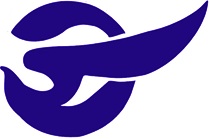 臺北市立大直高級中學教師專業學習社群成果活動名稱期末教學研究會活動時間1060613（二）會議內容領域事宜活動地點本校創意教室主 持 人張幼玫紀    錄林欣美會議記錄會議記錄會議記錄會議記錄列席：教學實驗組、校長李【處室報告】見所附資料【討論事項】1.補救教學國七視覺  欣美、國七音樂 董璘國八音樂 經華、國八表演  幼玫2.本位課程與彈性課程撰寫討論國八班級音樂會與國九烏克麗麗時間，合併之可能——建議國八音樂課音樂會挪到上學期舉辦，以調節八年級下學期學藝活動與成果發表，促進學生學習成效。3.106-1九年級音樂課班級分配建議：經華老師：901、903、907、908、909+國八董璘老師：902、904、905、906+國七列席：教學實驗組、校長李【處室報告】見所附資料【討論事項】1.補救教學國七視覺  欣美、國七音樂 董璘國八音樂 經華、國八表演  幼玫2.本位課程與彈性課程撰寫討論國八班級音樂會與國九烏克麗麗時間，合併之可能——建議國八音樂課音樂會挪到上學期舉辦，以調節八年級下學期學藝活動與成果發表，促進學生學習成效。3.106-1九年級音樂課班級分配建議：經華老師：901、903、907、908、909+國八董璘老師：902、904、905、906+國七列席：教學實驗組、校長李【處室報告】見所附資料【討論事項】1.補救教學國七視覺  欣美、國七音樂 董璘國八音樂 經華、國八表演  幼玫2.本位課程與彈性課程撰寫討論國八班級音樂會與國九烏克麗麗時間，合併之可能——建議國八音樂課音樂會挪到上學期舉辦，以調節八年級下學期學藝活動與成果發表，促進學生學習成效。3.106-1九年級音樂課班級分配建議：經華老師：901、903、907、908、909+國八董璘老師：902、904、905、906+國七列席：教學實驗組、校長李【處室報告】見所附資料【討論事項】1.補救教學國七視覺  欣美、國七音樂 董璘國八音樂 經華、國八表演  幼玫2.本位課程與彈性課程撰寫討論國八班級音樂會與國九烏克麗麗時間，合併之可能——建議國八音樂課音樂會挪到上學期舉辦，以調節八年級下學期學藝活動與成果發表，促進學生學習成效。3.106-1九年級音樂課班級分配建議：經華老師：901、903、907、908、909+國八董璘老師：902、904、905、906+國七備註活動名稱期末教學研究會活動時間1060613（二）會議內容領域事宜活動地點本校創意教室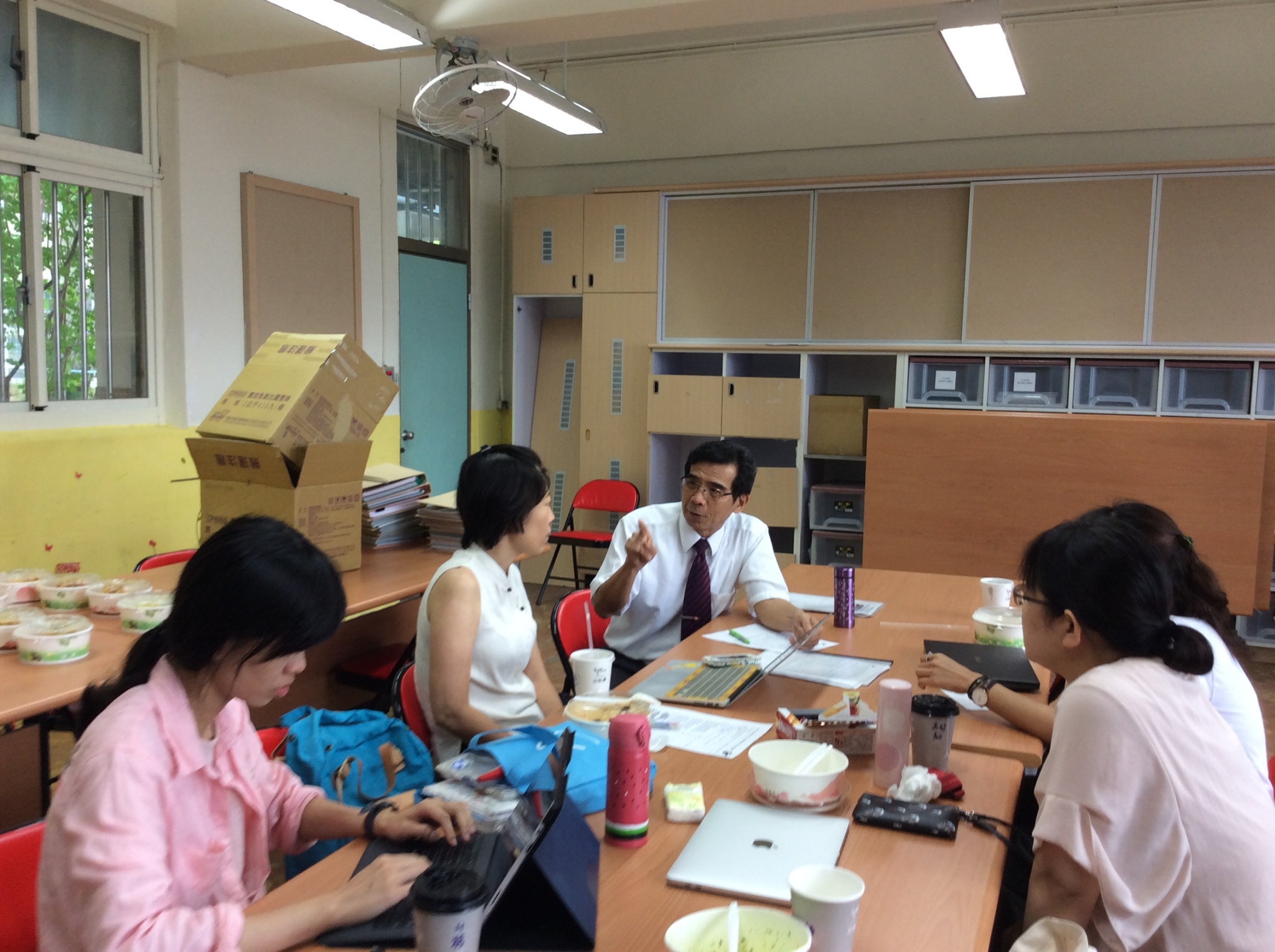 圖一、圖一、圖一、圖一、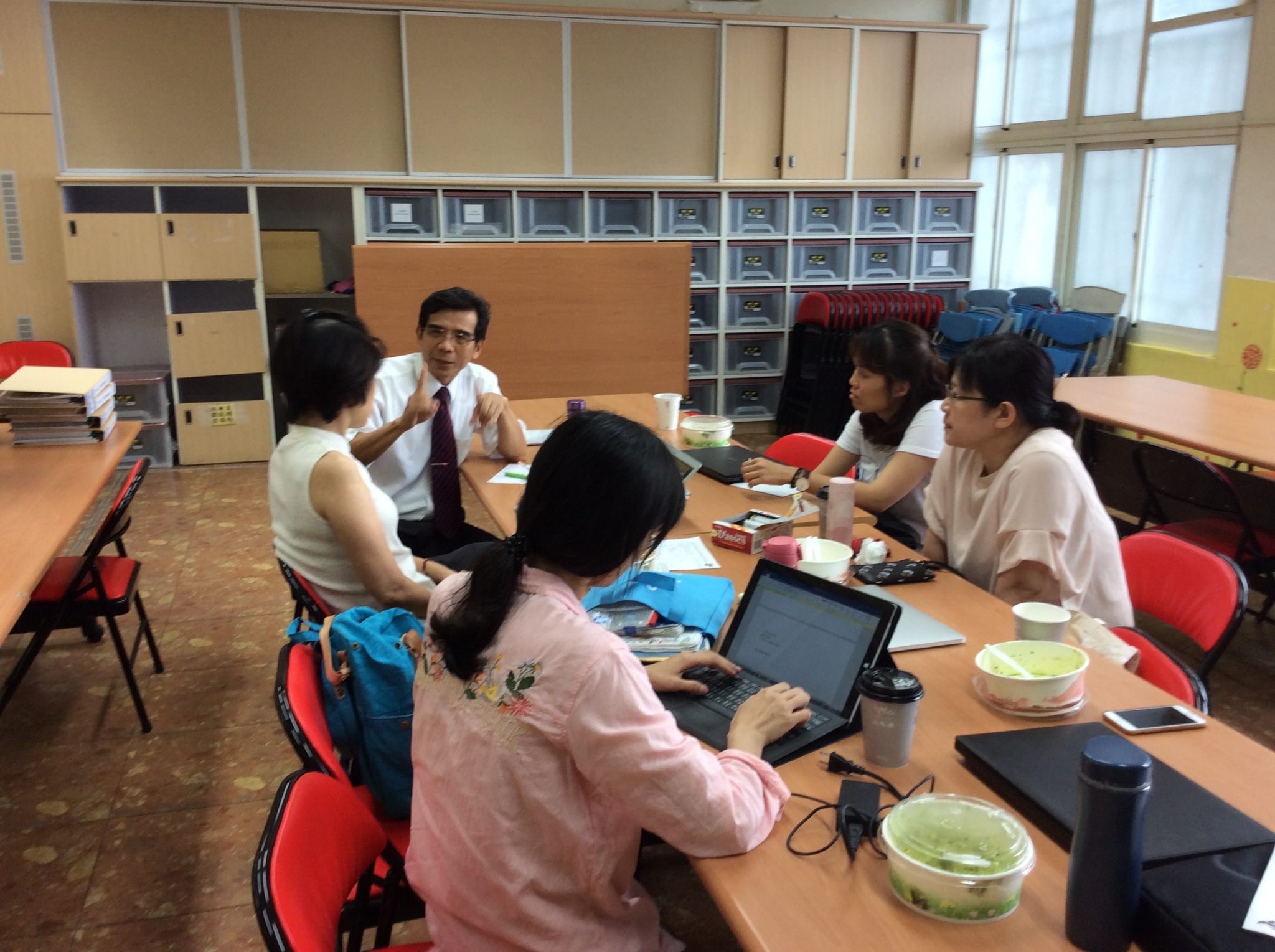 圖二、圖二、圖二、圖二、